		St. Patrick’s NS Booklist 2018 - 2019	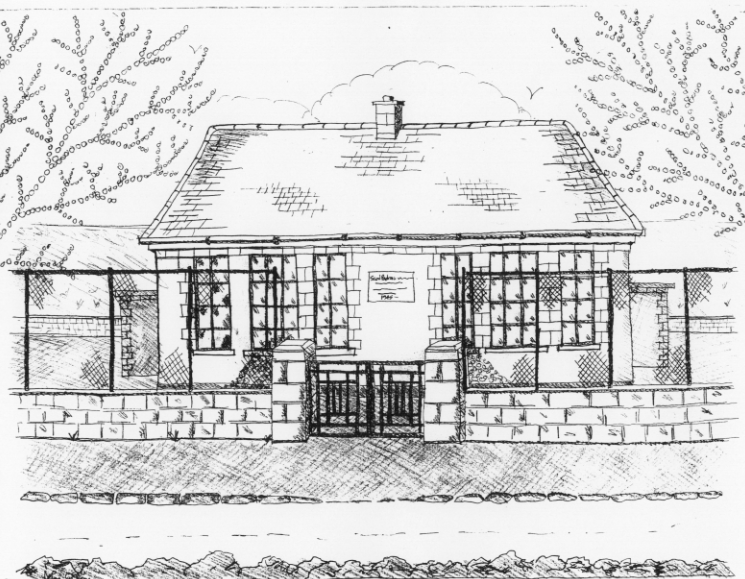 Senior  Infants  Class            Books to be Purchased by ParentsSchool CostsCosts can be paid in full or in instalments as suits.Please enclose in an envelope labelled with your child’s name and class and amountPlease put your child’s name on all books, coats, hats, jumpers/cardigans and other belongings.Books  to be Bought     Planet Maths Senior Infants    (Folens) (including mini Number practise book)Grow in Love  Senior Infants  (Veritas)All Write Now Senior Infants  (Folens) (including mini letter practise book)Copies & Ancillary materials3 x 15A Project copies (half blank, half lined)Zip Folder  A4  for homework2 x A5 Notebooks1 x A5 zip Folder/Pouch for their reader Each child will need a pencil case containing the following items:2 pencils, 1 rubber, 1 x 12 pack of twistable crayons, 1 large Pritt Stick Glue, 1 thin whiteboard marker. Each item must be labelled with the child’s name. Art & Crafts Fees    Photocopying Fees   Book Rental Scheme for English Guided Reading  €20€20€15  TOTAL:                                                                                              €55